LEMBAR HASIL PENILAIAN SEJAWAT SEBIDANG ATAU PEER REVIEWKARYA ILMIAH: Hak CIPTAKategori HaKI/paten  :		             		Patent Granted ……………….(beri √ pada kategori yang tepat)	             	Pendaftaran paten …………………………..						Hak CiptaHasil Penilaian Peer Review :Yogyakarta, 01 Desember 2022Reviewer 1/2 *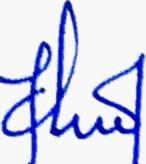 Nama: Dr. Fitri Indriani, M.Pd.I   NIP/NIY.: 60130747 Bidang Ilmu: Ilmu PendidikanJabatan Akademik Lektor Unit Kerja: PGSD FKIP UADJudul Hak Cipta:Model Pembelajaran Untuk Abad 21Jumlah Pembuat karya:2Nama Penulis:Satrianawati, M.Pd dan Nur Hidayah , M.PdStatus Pengusul:Pengusul Tunggal/Pengusul pertama/Pengusul ke 2 /penulis korespodensi ****Identitas Hak Cipta:a. Jenis: Bukub. Nomer Pendaftaran  : EC00202149314c. Nomer Pencatatan      : 000264511d. Tahun terbit, tempat terbit : 2021, Yogyakartae. Penerbit/organizer : Kementerian Hukum dan Hak Asasi Manusiaf. Alamat web Hak Cipta : https://pdki-indonesia.dgip.go.id/ 	Komponen yang dinilaiNilai Maksimal hak Cipta Nilai Maksimal hak Cipta Nilai Akhir Yang Diperoleh	Komponen yang dinilaiInternasionalNasionalNilai Akhir Yang DiperolehKelengkapan unsur isi hak cipta (10%)1,51,5Ruang lingkup dan kedalaman (30%)3,53,5Kecukupan dan kemutakhiran data/informasi dan metodologi (30%)44Kelengkapan unsur dan kualitas (30%)44Total = (100%)1313Nilai Pengusul (Penulis Pertama)Komentar Peer ReviewTentang kelengkapan dan kesesuaian unsur isi :Materi sesui dan lengkapTentang ruang lingkup & kedalaman :Ruang lingkup cukup mendalamKecukupan dan kemutakhiran data serta metodologi :Data dan metode sudah mutakhir dan sesuaiKelengkapan unsur kualitas :Kualitas sudah bagusIndikasi plagiasi :Tidak ada indikasi plagiasmeKesesuaian bidang ilmu :Sesui bidang ilmu kependidikanTentang kelengkapan dan kesesuaian unsur isi :Materi sesui dan lengkapTentang ruang lingkup & kedalaman :Ruang lingkup cukup mendalamKecukupan dan kemutakhiran data serta metodologi :Data dan metode sudah mutakhir dan sesuaiKelengkapan unsur kualitas :Kualitas sudah bagusIndikasi plagiasi :Tidak ada indikasi plagiasmeKesesuaian bidang ilmu :Sesui bidang ilmu kependidikanTentang kelengkapan dan kesesuaian unsur isi :Materi sesui dan lengkapTentang ruang lingkup & kedalaman :Ruang lingkup cukup mendalamKecukupan dan kemutakhiran data serta metodologi :Data dan metode sudah mutakhir dan sesuaiKelengkapan unsur kualitas :Kualitas sudah bagusIndikasi plagiasi :Tidak ada indikasi plagiasmeKesesuaian bidang ilmu :Sesui bidang ilmu kependidikan*dinilai oleh dua Reviewer secara terpisah** coret yang tidak perlu *** nasional/ terindeks di DOAJ, CABi, Copernicus